En Cobisa a______ de_____________ de 201____		Firma:Sr Alcalde-Presidente del Ayuntamiento de CobisaRellena este formulario, guárdalo en tu ordenador y envíalo por mail a ssociales@cobisa.es, o bien preséntalo en las oficinas del ayto.DATOS PERSONALES  DE LA ENTIDAD SOLICITANTEDATOS PERSONALES  DE LA ENTIDAD SOLICITANTEDATOS PERSONALES  DE LA ENTIDAD SOLICITANTEDATOS PERSONALES  DE LA ENTIDAD SOLICITANTEDATOS PERSONALES  DE LA ENTIDAD SOLICITANTERazón Social:Razón Social:Razón Social:C.I.F:C.I.F:Domicilio:Domicilio:Código postal y Población:Código postal y Población:Código postal y Población:Email:Teléfono 1Teléfono 1Teléfono 1Teléfono 2DATOS DE LA PERSONA REPRESENTANTEDATOS DE LA PERSONA REPRESENTANTEDATOS DE LA PERSONA REPRESENTANTEDATOS DE LA PERSONA REPRESENTANTEDATOS DE LA PERSONA REPRESENTANTENombre y apellidos:Nombre y apellidos:Nombre y apellidos:DNI o documento identificativo:DNI o documento identificativo:Domicilio:Domicilio:Código postal y Población:Código postal y Población:Código postal y Población:Email:Teléfono 1Teléfono 1Teléfono 1Teléfono 2MEDIO POR EL QUE DESEA RECIBIR LA RESPUESTAMEDIO POR EL QUE DESEA RECIBIR LA RESPUESTAMEDIO POR EL QUE DESEA RECIBIR LA RESPUESTACorreo postal:      Teléfono:Correo Electrónico:RECURSOS QUE PONE A DISPOSICION:RECURSOS QUE PONE A DISPOSICION:RECURSOS QUE PONE A DISPOSICION:Sus datos personales serán usados para crear un censo que permita la primera acogida, atención e integración social de personas refugiadas, lo que nos permite el uso de su información personal dentro de la legalidad. Comunicaremos sus datos a terceras entidades cuando ello sea necesario para tramitar su solicitud o cuando una norma con rango de ley así lo exija, así como Dirección General de Acción Social y Cooperación, si bien no está prevista la cesión de su información fuera del Espacio Económico Europeo. Conservaremos sus datos mientras nos obliguen las leyes aplicables. Puede ejercitar sus derechos de protección de datos realizando una solicitud escrita a nuestra dirección, junto con una fotocopia de su DNI: AYUNTAMIENTO DE COBISA, PLAZA CONCORDIA, 1, CP 45111, COBISA (Toledo).También puede contactar con nuestro Delegado de Protección de Datos a través de la siguiente dirección: dpd.audidat@asmec.esEn caso de que entienda que sus derechos han sido desatendidos, puede formular una reclamación en la Agencia Española de Protección de Datos (www.aepd.es). Sus datos personales serán usados para crear un censo que permita la primera acogida, atención e integración social de personas refugiadas, lo que nos permite el uso de su información personal dentro de la legalidad. Comunicaremos sus datos a terceras entidades cuando ello sea necesario para tramitar su solicitud o cuando una norma con rango de ley así lo exija, así como Dirección General de Acción Social y Cooperación, si bien no está prevista la cesión de su información fuera del Espacio Económico Europeo. Conservaremos sus datos mientras nos obliguen las leyes aplicables. Puede ejercitar sus derechos de protección de datos realizando una solicitud escrita a nuestra dirección, junto con una fotocopia de su DNI: AYUNTAMIENTO DE COBISA, PLAZA CONCORDIA, 1, CP 45111, COBISA (Toledo).También puede contactar con nuestro Delegado de Protección de Datos a través de la siguiente dirección: dpd.audidat@asmec.esEn caso de que entienda que sus derechos han sido desatendidos, puede formular una reclamación en la Agencia Española de Protección de Datos (www.aepd.es). Sus datos personales serán usados para crear un censo que permita la primera acogida, atención e integración social de personas refugiadas, lo que nos permite el uso de su información personal dentro de la legalidad. Comunicaremos sus datos a terceras entidades cuando ello sea necesario para tramitar su solicitud o cuando una norma con rango de ley así lo exija, así como Dirección General de Acción Social y Cooperación, si bien no está prevista la cesión de su información fuera del Espacio Económico Europeo. Conservaremos sus datos mientras nos obliguen las leyes aplicables. Puede ejercitar sus derechos de protección de datos realizando una solicitud escrita a nuestra dirección, junto con una fotocopia de su DNI: AYUNTAMIENTO DE COBISA, PLAZA CONCORDIA, 1, CP 45111, COBISA (Toledo).También puede contactar con nuestro Delegado de Protección de Datos a través de la siguiente dirección: dpd.audidat@asmec.esEn caso de que entienda que sus derechos han sido desatendidos, puede formular una reclamación en la Agencia Española de Protección de Datos (www.aepd.es). 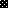 